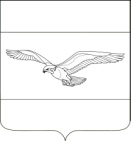 АДМИНИСТРАЦИЯ КУБАНСКОСТЕПНОГО СЕЛЬСКОГО ПОСЕЛЕНИЯКАНЕВСКОГО РАЙОНАПОСТАНОВЛЕНИЕ    от 09.01.2023 года                                                                                        № 7поселок Кубанская Степь                  О внесении изменений в постановление администрации Кубанскостепного сельского поселения Каневского района от 20 июля 2020 года № 67 « Об утверждении муниципальной программы «Комплексное и устойчивое развитие Кубанскостепного сельского поселения Каневского района в сфере дорожного хозяйства» на 2021-2023 годы»В соответствии со статьей 179 Бюджетного кодекса Российской Федерации, постановлением администрации Кубанскостепного сельского поселения Каневского района от 12 сентября 2017 года № 97 (в редакции от 19.10.2020 года № 96) «Об утверждении перечня муниципальных программ Кубанскостепного сельского поселения Каневского района», в целях комплексного и устойчивого развития дорожного хозяйства в Кубанскостепном сельском поселении Каневского района п о с т а н о в л я ю:1. Внести в постановление администрации Кубанскостепного сельского поселения Каневского района от 20.07.2020 года № 67 «Об утверждении муниципальной программы Кубанскостепного сельского поселения Каневского района «Комплексное и устойчивое развитие Кубанскостепного сельского поселения Каневского района в сфере дорожного хозяйства» на 2021-2023 годы» следующие изменения:1.1. Приложение к постановлению администрации Кубанскостепного сельского поселения Каневского района от 20.07.2020 года № 67 «Об утверждении муниципальной программы Кубанскостепного сельского поселения Каневского района «Комплексное и устойчивое развитие Кубанскостепного сельского поселения Каневского района в сфере дорожного хозяйства» на 2021-2023 годы» изложить в новой редакции, согласно приложению к настоящему постановлению.2. Ведущий специалист отдела учета и отчетности администрации (Шакирова) осуществлять финансирование мероприятий Программы в рамках средств, предусмотренных бюджетом Кубанскостепного сельского поселения Каневского района на текущий финансовый год.3. Контроль за выполнением настоящего постановления возложить на заместителя главы администрации Кубанскостепного сельского поселения Каневского района С.С. Свиридова.4. Постановление вступает в силу со дня его подписания.Глава Кубанскостепного сельского поселения                              Каневского района 		                                                     Н.А.Кирсанова					         ПРИЛОЖЕНИЕ УТВЕРЖДЕНА постановлением администрацииКубанскостепного сельского поселенияКаневского района от 09.01.2023 года № 7МУНИЦИПАЛЬНАЯ ПРОГРАММАКубанскостепного сельского поселения Каневского района «Комплексное и устойчивое развитие Кубанскостепного сельского поселения Каневского района в сфере дорожного хозяйства» на 2021-2023 годыПАСПОРТмуниципальной программы Кубанскостепного сельского поселения Каневского района «Комплексное и устойчивое развитие Кубанскостепного сельского поселения Каневского района в сфере дорожного хозяйства» на 2021-2023 годы1. Характеристика текущего состояния соответствующей сферы социально-экономического развития Кубанскостепного сельского поселенияКомплексность и взаимосвязанность задач, подлежащих решению в процессе развития объектов транспортной инфраструктуры, требует скоординированного выполнения мероприятий правового, организационного, производственного и технологического характера, что обуславливает их решение в рамках муниципальной программы.       Ни один из существующих видов транспорта, не заменит самый массовый и доступный – автомобильный транспорт. Сегодня в Российской Федерации на автомобильный транспорт приходится 56% общего объема перевозок грузов, причем удельный вес перевозок автомобильным транспортом в последние годы неизменно растет. В то же время расходы на транспорт являются для многих отраслей экономики довольно тяжким бременем, удельный вес транспортных расходов в стоимости продукции производственного назначения колеблется от 5% до 35%. При этом одним из основных факторов, определяющих рост издержек транспорта, является состояние автомобильных дорог.Важнейшей частью транспортной инфраструктуры края являются автомобильные дороги местного значения, которые обеспечивают движение грузо - пассажирских потоков как внутри населенных пунктов, так и в границах муниципальных районов. Неудовлетворительное состояние улично-дорожной сети муниципального образования и отсутствие возможности у органов местного самоуправления финансировать даже в минимально допустимом объеме дорожные работы на автомобильных дорогах местного значения является сдерживающим фактором развития муниципалитетов и порой требует оказания финансовой помощи из средств бюджетов других уровней.Мероприятия, предусмотренные направлением по дорожному хозяйству, способствуют достижению надлежащего транспортно-эксплуатационного состояния и устойчивого функционирования автомобильных дорог местного значения, что является гарантией социально-экономического развития, улучшает доступ населения к объектам социальной инфраструктуры, позволяет добиться конечной цели - повышения стандартов качества жизни.2. Цели и задачи, сроки и этапы реализации муниципальной программыЦели муниципальной программы:обеспечение устойчивого территориального развития Кубанскостепного сельского поселения посредством совершенствования его транспортной инфраструктуры;повышение транспортно-эксплуатационного состояния сети автомобильных дорог местного значения и создание условий для комфортного проживания граждан. Обеспечение сохранности и развития автомобильных дорог, улучшение их технического состояния в интересах пользователей автомобильными дорогами. Повышение использования автомобильных дорог. Сокращение количества дорожно-транспортных происшествий.Задачи муниципальной программы:разработка нормативной правовой базы, направленной на реализацию мероприятий муниципальной программы;выполнение мероприятий по капитальному ремонту и ремонту автомобильных дорог общего пользования населенных пунктов;выполнение мероприятий по содержанию автомобильных дорог общего пользования населенных пунктов;повышение эффективности использования объектов безопасности дорожного движения и содержание их в исправном техническом состоянии для предотвращения взрослого и детского дорожно-транспортного травматизма, а также повышение мобильности населения.Срок реализации программы 2021-2023 годы. Этапы не предусмотрены. Целевые показатели, характеризующие цели, задачи муниципальной программы, приведены в таблице № 1Цели, задачи и целевые показатели муниципальной программы «Комплексное и устойчивое развитие Кубанскостепного сельского поселения Каневского района в сфере дорожного хозяйства» на 2021-2023 годы Таблица №1 Реализация мероприятий подпрограммы позволит содержать в удовлетворительном состоянии дороги местного значение Кубанскостепного сельского поселения, повысить безопасность дорожного движения на территории сельского поселения посредством выполнения ряда мероприятий: установки новых дорожных знаков, грейдирование дорог , нанесения дорожной разметки, отсыпки дорог с твердым покрытием ГПС, щебнем. Перечень основных мероприятий муниципальной программы по основным направлениям, объемы и источники их финансирования приведены ниже в таблице № 2.Перечень основных мероприятий муниципальной программы «Комплексное и устойчивое развитие Кубанскостепного сельского поселения Каневского района в сфере дорожного хозяйства» на 2021-2023 годыТаблица №24. Обоснование ресурсного обеспечения муниципальной программы «Комплексное и устойчивое развитие Кубанскостепного сельского поселения Каневского района в сфере дорожного хозяйства» на 2021-2023 годыФинансирование мероприятий муниципальной программы предполагается осуществлять за счет местного и краевого бюджета Кубанскостепного сельского поселения Каневского района согласно таблицы № 3 Таблица №3 Возможны корректировки финансирования мероприятий в ходе реализации программы по изменению поставленных задач.5. Методика оценки эффективности реализации муниципальной программыОценка эффективности реализации муниципальной программы производится ежегодно по типовой методике, предусмотренной Порядком принятия решения о разработке, формирования, реализации и оценки эффективности реализации муниципальных программ Кубанскостепного сельского поселения Каневского района, утвержденным постановлением администрации Кубанскостепного сельского поселения Каневского района от 10 ноября 2014 года № 92.6. Механизм реализации муниципальной программы и контроль за ее выполнениемТекущее управление муниципальной программы осуществляет координатор – общий отдел администрации Кубанскостепного сельского поселения Каневского района. Координатор программы:-обеспечивает разработку программы;-организует реализацию программы, координацию деятельности исполнителей отдельных мероприятий программы;-принимает решение о внесении в установленном порядке изменений в программу и несет ответственность за достижение целевых показателей программы;-осуществляет мониторинг отчетов мероприятий программы;-проводит оценку эффективности, а также составляет отчет о ходе реализации программы;-осуществляет подготовку предложений по объемам и источникам средств реализации программы;-разрабатывает и утверждает сетевые планы-графики реализации мероприятий;-несет ответственность за целевое использование бюджетных средств;-размещает информацию о ходе реализации и достигнутых результатах на официальном сайте в сети «Интернет».Контроль за исполнением данной программы осуществляет заместитель главы Кубанскостепного сельского поселения Каневского района.Ведущий специалист отдела учета и отчетности                  Т.А. ШакироваКоординатор муниципальной программыОбщий отдел администрации Кубанскостепного сельского поселения Каневского районаКоординаторы подпрограмм нетУчастники муниципальной программыАдминистрация Кубанскостепного сельского поселения Каневского районаПодпрограммы муниципальной программыНе предусмотреныВедомственные целевые программыНе предусмотреныЦели муниципальной программыобеспечение устойчивого территориального развития Кубанскостепного сельского поселения посредством совершенствования транспортной инфраструктуры;повышение транспортно-эксплуатационного состояния сети автомобильных дорог местного значения Кубанскостепного сельского поселения Каневского района и создание условий для комфортного проживания гражданЗадачи муниципальной программыразработка на местном уровне нормативной правовой базы, направленной на реализацию мероприятий муниципальной программы;организация разработки документов территориального планирования Кубанскостепного сельского поселения во взаимосвязи с документацией федерального и муниципального уровней, выполнение мероприятий по капитальному ремонту и ремонту автомобильных дорог местного значения в границах поселенияПеречень целевых показателей муниципальной программыКоличество отремонтированных и установленных дорожных знаков. Содержание автомобильных дорог. Доля дорожно-транспортных происшествий, совершению которых сопутствовало наличие неудовлетворительных дорожных условий на автомобильных дорогах местного значения Кубанскостепного сельского поселения.                                Протяженность отремонтированных автомобильных дорог местного значения.Этапы и срок реализации муниципальной программы2021-2023 годыОбъемы бюджетных ассигнований муниципальной программыОбъемы бюджетных ассигнований муниципальной программы составляет10715,00 тысяч. рублей, в том числе:объем  финансирования из средств местногобюджета поселения составляет 7203,7 тысяч рублей, в том числе:2021 год – 2605,2 тысяч  рублей.2022 год –2406,6 тысяч рублей.2023 год – 2191,9 тысяч. рублейобъем  финансирования – средств краевого бюджета 3829,3 тысяч рублей, в том числе 2021 год – 3829,3 тысяч рублей.2022 год -   0,0 тысяч рублей.№
п/пНаименование целевого показателяНаименование целевого показателяНаименование целевого показателяЕдиница измеренияЕдиница измеренияСтатусЗначение в плановом периоде по годам:Значение в плановом периоде по годам:Значение в плановом периоде по годам:№
п/пНаименование целевого показателяНаименование целевого показателяНаименование целевого показателяЕдиница измеренияЕдиница измеренияСтатус2021 год2022 год2023год1222334567Муниципальная программа «Комплексное и устойчивое развитие Кубанскостепного сельского поселения Каневского района в сфере дорожного хозяйства» на 2021-2023 годыМуниципальная программа «Комплексное и устойчивое развитие Кубанскостепного сельского поселения Каневского района в сфере дорожного хозяйства» на 2021-2023 годыМуниципальная программа «Комплексное и устойчивое развитие Кубанскостепного сельского поселения Каневского района в сфере дорожного хозяйства» на 2021-2023 годыМуниципальная программа «Комплексное и устойчивое развитие Кубанскостепного сельского поселения Каневского района в сфере дорожного хозяйства» на 2021-2023 годыМуниципальная программа «Комплексное и устойчивое развитие Кубанскостепного сельского поселения Каневского района в сфере дорожного хозяйства» на 2021-2023 годыМуниципальная программа «Комплексное и устойчивое развитие Кубанскостепного сельского поселения Каневского района в сфере дорожного хозяйства» на 2021-2023 годыМуниципальная программа «Комплексное и устойчивое развитие Кубанскостепного сельского поселения Каневского района в сфере дорожного хозяйства» на 2021-2023 годыМуниципальная программа «Комплексное и устойчивое развитие Кубанскостепного сельского поселения Каневского района в сфере дорожного хозяйства» на 2021-2023 годыМуниципальная программа «Комплексное и устойчивое развитие Кубанскостепного сельского поселения Каневского района в сфере дорожного хозяйства» на 2021-2023 годыМуниципальная программа «Комплексное и устойчивое развитие Кубанскостепного сельского поселения Каневского района в сфере дорожного хозяйства» на 2021-2023 годы1. Основное мероприятие № 1 «Содержание и ремонт автомобильных дорог общего пользования в Кубанскостепном сельского поселения Каневского района»1. Основное мероприятие № 1 «Содержание и ремонт автомобильных дорог общего пользования в Кубанскостепном сельского поселения Каневского района»1. Основное мероприятие № 1 «Содержание и ремонт автомобильных дорог общего пользования в Кубанскостепном сельского поселения Каневского района»1. Основное мероприятие № 1 «Содержание и ремонт автомобильных дорог общего пользования в Кубанскостепном сельского поселения Каневского района»1. Основное мероприятие № 1 «Содержание и ремонт автомобильных дорог общего пользования в Кубанскостепном сельского поселения Каневского района»1. Основное мероприятие № 1 «Содержание и ремонт автомобильных дорог общего пользования в Кубанскостепном сельского поселения Каневского района»1. Основное мероприятие № 1 «Содержание и ремонт автомобильных дорог общего пользования в Кубанскостепном сельского поселения Каневского района»1. Основное мероприятие № 1 «Содержание и ремонт автомобильных дорог общего пользования в Кубанскостепном сельского поселения Каневского района»1. Основное мероприятие № 1 «Содержание и ремонт автомобильных дорог общего пользования в Кубанскостепном сельского поселения Каневского района»1. Основное мероприятие № 1 «Содержание и ремонт автомобильных дорог общего пользования в Кубанскостепном сельского поселения Каневского района»1.11.1Протяженность отремонтированных автомобильных дорог местного значения кмкм331,01,51,51.21.2Доля дорожно-транспортных происшествий, совершению которых сопутствовало наличие неудовлетворительных дорожных условий на автомобильных дорогах местного значения Кубанскостепного сельского поселенияпроцентыпроценты332,01,51,01.31.3Количество отремонтированных и установленных дорожных знаковед.ед.331010101.41.4Содержание автомобильных дорогкмкм3330,530,530,5№п/пНаименование мероприятияИсточники финансированияОбъем финансирования, всего (тыс. руб.)Сумма в год, тыс. руб.Сумма в год, тыс. руб.Сумма в год, тыс. руб.Непосредственный результат реализации мероприятияУчастник муниципальной программы№п/пНаименование мероприятияИсточники финансированияОбъем финансирования, всего (тыс. руб.)202120222023Непосредственный результат реализации мероприятияУчастник муниципальной программы123456781. Основное мероприятие №1 «Содержание и ремонт автомобильных дорог общего пользования в Кубанскостепном сельского поселения Каневского района»всего11033,06434,52406,62191,9Повышение качества дорогАдминистрация Кубанскостепного сельского поселения Каневского района. 1. Основное мероприятие №1 «Содержание и ремонт автомобильных дорог общего пользования в Кубанскостепном сельского поселения Каневского района»Местный бюджет7203,72605,22406,62191,9Повышение качества дорогАдминистрация Кубанскостепного сельского поселения Каневского района. 1. Основное мероприятие №1 «Содержание и ремонт автомобильных дорог общего пользования в Кубанскостепном сельского поселения Каневского района»Краевой бюджет3829,33829,30,00,00Повышение качества дорогАдминистрация Кубанскостепного сельского поселения Каневского района. 1. Основное мероприятие №1 «Содержание и ремонт автомобильных дорог общего пользования в Кубанскостепном сельского поселения Каневского района»Федеральный бюджет0,00,00,00,0Повышение качества дорогАдминистрация Кубанскостепного сельского поселения Каневского района. 1. Основное мероприятие №1 «Содержание и ремонт автомобильных дорог общего пользования в Кубанскостепном сельского поселения Каневского района»Внебюджетные источники0,00,00,00,0Повышение качества дорогАдминистрация Кубанскостепного сельского поселения Каневского района. 1.1Мероприятие по ремонту автомобильных дорог общего пользования, в том числе дорог в поселениях (за исключением автомобильных дорог федерального значения).всего3829,33988,90,00,00Повышение качества дорогАдминистрация Кубанскостепного сельского поселения Каневского района.1.1Мероприятие по ремонту автомобильных дорог общего пользования, в том числе дорог в поселениях (за исключением автомобильных дорог федерального значения).Местный бюджет0,00,00,00,00Повышение качества дорогАдминистрация Кубанскостепного сельского поселения Каневского района.1.1Мероприятие по ремонту автомобильных дорог общего пользования, в том числе дорог в поселениях (за исключением автомобильных дорог федерального значения).Краевой бюджет3829,33829,30,00,00Повышение качества дорогАдминистрация Кубанскостепного сельского поселения Каневского района.1.1Мероприятие по ремонту автомобильных дорог общего пользования, в том числе дорог в поселениях (за исключением автомобильных дорог федерального значения).Федеральный бюджет0,00,00,00,0Повышение качества дорогАдминистрация Кубанскостепного сельского поселения Каневского района.1.1Мероприятие по ремонту автомобильных дорог общего пользования, в том числе дорог в поселениях (за исключением автомобильных дорог федерального значения).Внебюджетные источники0,00,00,00,0Повышение качества дорогАдминистрация Кубанскостепного сельского поселения Каневского района.1.1.1Ремонт улицы:, улица Школьная, Центральная в п.Кубанская Степь.всего3829,33988,90,00,00Повышение качества дорогАдминистрация Кубанскостепного сельского поселения Каневского района.1.1.1Ремонт улицы:, улица Школьная, Центральная в п.Кубанская Степь.Местный бюджет0,00,0     0,00,00Повышение качества дорогАдминистрация Кубанскостепного сельского поселения Каневского района.1.1.1Ремонт улицы:, улица Школьная, Центральная в п.Кубанская Степь.Краевой бюджет3829,33829,30,00,00Повышение качества дорогАдминистрация Кубанскостепного сельского поселения Каневского района.1.1.1Ремонт улицы:, улица Школьная, Центральная в п.Кубанская Степь.Федеральный бюджет0000Повышение качества дорогАдминистрация Кубанскостепного сельского поселения Каневского района.1.1.1Ремонт улицы:, улица Школьная, Центральная в п.Кубанская Степь.Внебюджетные источники0000Повышение качества дорогАдминистрация Кубанскостепного сельского поселения Каневского района.1.2.Мероприятия по содержанию автомобильных дорог общего пользования в Кубанскостепном сельского поселения Каневского районавсего7203,72605,22406,62191,9Повышение качества дорогАдминистрация Кубанскостепного сельского поселения Каневского района. 1.2.Мероприятия по содержанию автомобильных дорог общего пользования в Кубанскостепном сельского поселения Каневского районаМестный бюджет7203,72605,22406,62191,91.2.Мероприятия по содержанию автомобильных дорог общего пользования в Кубанскостепном сельского поселения Каневского районаКраевой бюджет00001.2.Мероприятия по содержанию автомобильных дорог общего пользования в Кубанскостепном сельского поселения Каневского районаФедеральный бюджет0000ВСЕГО:Всего11033,06434,52406,62191,9Повышение качества дорогАдминистрация Кубанскостепного сельского поселения Каневского района.ВСЕГО:Местный бюджет7203,72605,22406,62191,9Повышение качества дорогАдминистрация Кубанскостепного сельского поселения Каневского района.ВСЕГО:Краевой бюджет3829,33829,30,00,00Повышение качества дорогАдминистрация Кубанскостепного сельского поселения Каневского района.ВСЕГО:Федеральный бюджет0,00,00,00,00Повышение качества дорогАдминистрация Кубанскостепного сельского поселения Каневского района.ВСЕГО:Внебюджетные источники0,00,00,00,0Повышение качества дорогАдминистрация Кубанскостепного сельского поселения Каневского района.Наименование мероприятияОбщий объем финансирования (тыс. руб.)2021 год2022 год2023 год  Основное мероприятие №1 «Содержание и ремонт автомобильных дорог общего пользования в Кубанскостепном сельского поселения Каневского района»11033,06434,52406,62191,9ВСЕГО:11033,06434,52406,62191,9